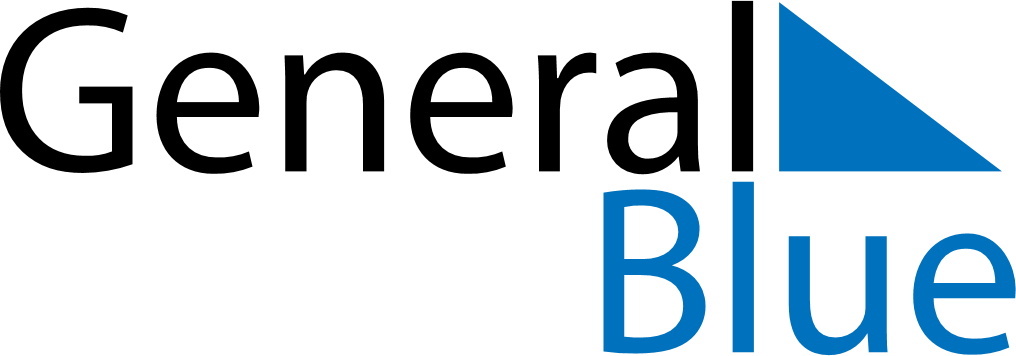 August 2024August 2024August 2024August 2024August 2024August 2024Apodi, Rio Grande do Norte, BrazilApodi, Rio Grande do Norte, BrazilApodi, Rio Grande do Norte, BrazilApodi, Rio Grande do Norte, BrazilApodi, Rio Grande do Norte, BrazilApodi, Rio Grande do Norte, BrazilSunday Monday Tuesday Wednesday Thursday Friday Saturday 1 2 3 Sunrise: 5:41 AM Sunset: 5:33 PM Daylight: 11 hours and 52 minutes. Sunrise: 5:41 AM Sunset: 5:33 PM Daylight: 11 hours and 52 minutes. Sunrise: 5:41 AM Sunset: 5:33 PM Daylight: 11 hours and 52 minutes. 4 5 6 7 8 9 10 Sunrise: 5:40 AM Sunset: 5:33 PM Daylight: 11 hours and 52 minutes. Sunrise: 5:40 AM Sunset: 5:33 PM Daylight: 11 hours and 53 minutes. Sunrise: 5:40 AM Sunset: 5:33 PM Daylight: 11 hours and 53 minutes. Sunrise: 5:40 AM Sunset: 5:33 PM Daylight: 11 hours and 53 minutes. Sunrise: 5:39 AM Sunset: 5:33 PM Daylight: 11 hours and 53 minutes. Sunrise: 5:39 AM Sunset: 5:33 PM Daylight: 11 hours and 54 minutes. Sunrise: 5:39 AM Sunset: 5:33 PM Daylight: 11 hours and 54 minutes. 11 12 13 14 15 16 17 Sunrise: 5:39 AM Sunset: 5:33 PM Daylight: 11 hours and 54 minutes. Sunrise: 5:38 AM Sunset: 5:33 PM Daylight: 11 hours and 54 minutes. Sunrise: 5:38 AM Sunset: 5:33 PM Daylight: 11 hours and 55 minutes. Sunrise: 5:38 AM Sunset: 5:33 PM Daylight: 11 hours and 55 minutes. Sunrise: 5:37 AM Sunset: 5:33 PM Daylight: 11 hours and 55 minutes. Sunrise: 5:37 AM Sunset: 5:33 PM Daylight: 11 hours and 55 minutes. Sunrise: 5:37 AM Sunset: 5:33 PM Daylight: 11 hours and 56 minutes. 18 19 20 21 22 23 24 Sunrise: 5:36 AM Sunset: 5:33 PM Daylight: 11 hours and 56 minutes. Sunrise: 5:36 AM Sunset: 5:33 PM Daylight: 11 hours and 56 minutes. Sunrise: 5:36 AM Sunset: 5:33 PM Daylight: 11 hours and 56 minutes. Sunrise: 5:35 AM Sunset: 5:32 PM Daylight: 11 hours and 57 minutes. Sunrise: 5:35 AM Sunset: 5:32 PM Daylight: 11 hours and 57 minutes. Sunrise: 5:34 AM Sunset: 5:32 PM Daylight: 11 hours and 57 minutes. Sunrise: 5:34 AM Sunset: 5:32 PM Daylight: 11 hours and 57 minutes. 25 26 27 28 29 30 31 Sunrise: 5:34 AM Sunset: 5:32 PM Daylight: 11 hours and 58 minutes. Sunrise: 5:33 AM Sunset: 5:32 PM Daylight: 11 hours and 58 minutes. Sunrise: 5:33 AM Sunset: 5:32 PM Daylight: 11 hours and 58 minutes. Sunrise: 5:32 AM Sunset: 5:31 PM Daylight: 11 hours and 59 minutes. Sunrise: 5:32 AM Sunset: 5:31 PM Daylight: 11 hours and 59 minutes. Sunrise: 5:32 AM Sunset: 5:31 PM Daylight: 11 hours and 59 minutes. Sunrise: 5:31 AM Sunset: 5:31 PM Daylight: 11 hours and 59 minutes. 